Publicado en Madrid el 20/05/2020 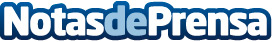 S2 Grupo señala los 10 principales ciberpeligros de los videojuegos onlineDebido al gran crecimiento en 2019 del sector de los juegos online y de los eSports, S2 Grupo ha realizado un informe sobre el estado de la ciberseguridad en este ámbito que desvela que el acceso a la webcam y la ubicación en tiempo real es uno de los principales ciberriesgos en todas las franjas de edad. Expertos de la compañía han recordado que donde hay dinero online, hay ciberdelincuentes. Y el sector de los juegos online mueve más de 1,5 millones de euros al año en EspañaDatos de contacto:Luis Núñez667574131Nota de prensa publicada en: https://www.notasdeprensa.es/s2-grupo-senala-los-10-principales Categorias: Nacional Juegos Entretenimiento Ciberseguridad Ocio para niños Gaming http://www.notasdeprensa.es